Audrey AzoulayAudrey Azoulay, née le 4 août 19722 à Essaouira3, est une haut fonctionnaire et femme politique française3.Enfance et étudesAudrey Azoulay est la fille du journaliste, économiste et homme politique André Azoulay, conseiller du roi du Maroc Mohammed VI4, et de la femme de lettres Katia Brami5. Elle a deux sœurs, Judith (l'aînée de la fratrie) et Sabrina6, productrice7.Audrey Azoulay est titulaire d'une maîtrise de sciences de gestion de université Paris-Dauphine (1994) et d'une maîtrise en administration des affaires (MBA) de l’université de Lancaster (Royaume-Uni)8, 9.Ancienne élève de Sciences Po, elle entre à l'École nationale d'administration (ENA) en 2000 (promotion Averroès).Début de carrièreÀ la fin de la scolarité, elle est nommée administrateur civil (arrêté du 17 avril 2000), affectée au secrétariat général du gouvernement (arrêté du 4 mai 2000, JO 6 mai 2000).Après avoir notamment suivi, d'avril 2000 à juillet 2003, le secteur audiovisuel public à la direction du développement des médias (DDM, devenue direction générale des médias et des industries culturelles), elle rejoint le CNC en février 2006 en tant que directrice adjointe de l'audiovisuel. Elle est ensuite, à partir de mai 2007, directrice financière et juridique au CNC.Audrey Azoulay est nommée conseillère « Culture et communication » du président de la République François Hollande à compter du 1er septembre 201410.Ministre de la Culture (à partir de février 2016)Audrey Azoulay est nommée ministre de la Culture dans le gouvernement Manuel Valls lors du remaniement ministériel du 11 février 2016 en remplacement de Fleur Pellerin, dont elle était la condisciple au sein de la promotion Averroès de l'ENA8.Après Aurélie Filippetti et Fleur Pellerin, Audrey Azoulay est, sous la présidence de François Hollande, la troisième personne à occuper ce poste.Distinctions Commandeur de l'ordre des Arts et des Lettres (ex officio comme ministre de la Culture11).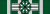 Audrey AzoulayAudrey Azoulay
Audrey Azoulay lors de la passation de pouvoir avec Fleur Pellerin, le 12 février 2016.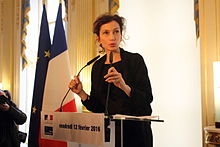 
Audrey Azoulay lors de la passation de pouvoir avec Fleur Pellerin, le 12 février 2016.En fonction depuis le 11 février 2016
(2 jours)En fonction depuis le 11 février 2016
(2 jours)PrésidentFrançois HollandeGouvernementManuel Valls IIPrédécesseurFleur PellerinDate de naissance4 août 1972 (43 ans)Lieu de naissanceEssaouira ( Maroc)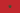 Nationalité Marocaine
 Française1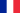 PèreAndré AzoulayDiplômée deUniversité Paris-Dauphine
Université de Lancaster
IEP
ENAProfessionAdministratrice civile